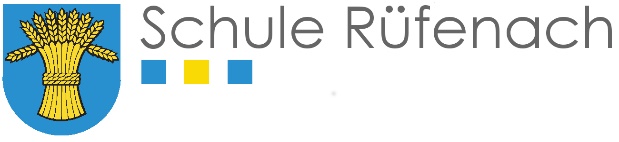 InstrumentalunterrichtDer Instrumentalunterricht an der Schule Rüfenach wird privat erteilt. Die Räumlichkeiten stellt die Schule zur Verfügung. Die Instrumental-Lehrpersonen stellen jeweils Ende des Semesters direkt Rechnung an die Eltern. Folgende Instrumente stehen zur Auswahl:Blockflöte + Gitarre         Frau Romana Eskic-Kalkuhl	Tel. 079 675 53 91	r_kalkuhl@hotmail.comKlavier                              Frau Katharina Guggenheim 	Tel. 056 441 49 06	katharina@guggenheim.ggJe nach den Einkommensverhältnissen wird der Instrumentalunterricht von der Gemeinde subventioniert. Das Reglement steht auf der Schulhomepage www.schuleruefenach.ch zum Download bereit. Subventionierungsgesuche können semesterweise bei der Gemeinde eingereicht werden.Kosten:	1.-5. Klasse		1 Lektion à 25 min 				CHF 36.00		6. Klasse		1 Lektion à 25 min				CHF 20.00Ihr Kind möchte ein anderes Instrument spielen? Dann können Sie sich direkt mit der Musikschule Brugg in Verbindung setzen, mit der wir eine Kooperationsvereinbarung haben. Unter www.musikschule-brugg.ch finden Sie ein zusätzliches Angebot an Instrumenten.Anmeldung für das Schuljahr 2017/2018		Abgabetermin: 19.05.2017
Vorname, Name: 	Jahrgang: 	Name der Eltern: 	Strasse: 	PLZ/Ort:	Schulklasse im Schuljahr 2017/18		Gewünschtes Instrument: 	Datum:	   Unterschrift:	

Die Anmeldung gilt für ein Schuljahr.